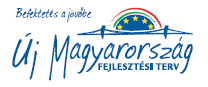 A Valcer Táncstúdió a TÁMOP 3.2.3-09/1-2009-0012 számú pályázat keretében a Fejlődés (Val)ceremóniája című programjában az alábbi képzéseket hirdeti:Személyes ügyfélszolgálati asszisztens: 400 órás képzés 15 fő részéreECDL tanfolyam:180 órás képzés 10 fő részéreTársastánc csoportvezető képzés: 2x200órás képzés 15 fő részéreA képzésre jelentkezhet minden hátrányos helyzetű személy, aki erről igazolással rendelkezik.* A képzés kezdetének tervezett ideje: 2010. augusztusJelentkezés:		Valcer Táncstúdió4029 Debrecen, Monti ezredes u. 3.Hétfő-péntek: 9.00 – 17.00Telefon: 36(52)419-113; e-mail: studio@valcer.hu, valcer1@freemail.hu*a hátrányos helyzetre és annak igazolására vonatkozó feltételek: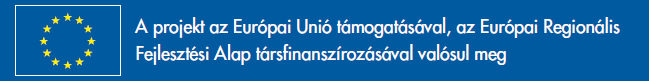 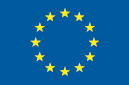 Hátrányos helyzetűIgazolás módjaRomákÖnkéntes nyilatkozatAlapfokú iskolai oktatásból lemorzsolódottak(Kevesebb, mint 8 általános iskolai osztályt elvégzettek)Legmagasabb iskolai végzettséget igazoló bizonyítvány másolataAlacsony végzettségűek(Alapfokú iskolai végzettséggel rendelkezők)Legmagasabb iskolai végzettséget igazoló bizonyítvány másolataKépesítés nélküliek (érettségizett, szakképzettséggel nem rendelkezők)Legmagasabb iskolai végzettséget igazoló bizonyítvány másolataRegisztrált álláskeresőkMunkaügyi központ igazolása a munkaügyi regisztrációrólTartósan inaktívak(Munkaképes korú, vagyis 15 és 64 év közötti személy, aki legalább 12 hónapja nem foglalkoztatott, és nem is regisztrált munkanélküli)Munkaügyi központ igazolásaGYED-en, GYET-en vagy GYES-en lévők, vagy GYEDről, GYET-ről, GYES-ről a munka világába (legfeljebb hat hónapja) visszatérőkMÁK vagy OEP igazolásMegváltozott munkaképességű és fogyatékkal élő emberekEzt igazoló hivatalos dokumentumok